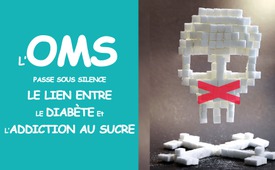 L’OMS passe sous silence le lien entre le diabète et l’addiction au sucre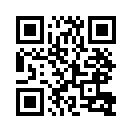 Chaque année, le 14 novembre, est célébrée la Journée Mondiale du Diabète. Bien que l’OMS sou- tienne la Journée depuis 25 ans, le nombre de nouveaux malades n’a en rien pu être diminué. Y a-t-il un rapport entre le taux de glycémie trop élevé (diabète) et la consommation importante de sucre, cette dernière ayant triplé en 50 ans ?Chaque année, le 14 novembre, est célébrée la Journée Mondiale du Diabète. Bien que l’OMS sou- tienne la Journée depuis 25 ans, le nombre de nouveaux malades n’a en rien pu être diminué. Y a-t-il un rapport entre le taux de glycémie trop élevé (diabète) et la consommation importante de sucre, cette dernière ayant triplé en 50 ans ? Dans une expérimentation sur des rats, des scientifiques ont prouvé que le sucre agit comme une drogue. Ils donnaient régulièrement du sucre en excès aux rats. Dans la durée, non seulement les rats ont augmenté leur consommation mais, après un manque, ils souffraient de symptômes de sevrage et même, après une longue abstinence, ils avaient tendance à récidiver. La raison en était que le sucre agit sur le cerveau et augmente le niveau de dopamine, un transmetteur, et donne ainsi un sentiment de bien-être. Avec le temps, les animaux s’y habituaient. Pour éprouver le même sentiment de bien-être, les animaux avaient besoin de plus en plus de sucre – le cycle de la dépendance avait commencé. La Journée Mondiale du Diabète pourrait être une occasion idéale pour l’OMS d’informer sur de tels liens de cause à effet. Malgré l’affirmation de l’OMS de « mettre en pratique le meilleur niveau de santé possible pour tous les humains », elle ne met pas fin au business mondial de la dépendance au sucre. Et ceci pour le plus grand « bonheur » de la grande industrie agroalimentaire et de l’industrie pharmaceutique dans le monde entier. Pourquoi donc ?
Nous terminons avec une citation d’Aldous Huxley :
 « La recherche médicale a fait de si grands progrès durant les dernières décennies qu’il n’y a presque plus personne en bonne santé. » Aldous Huxley, écrivain britannique (1894-1963)de rw/ch.Sources:https://www.kla.tv/9376

https://de.sott.net/article/3129-Zuckerals-Droge

https://de.sott.net/article/5894-Die-giftige-Wahrheit-uber-Zucker-US-Forscher-warnen-in-Nature-vor-FruktoseNWO%20in%20der%20MedizinCela pourrait aussi vous intéresser:#OMS - www.kla.tv/OMS

#Diabete-fr - Diabète - www.kla.tv/Diabete-fr

#Sucre - Le sucre - www.kla.tv/SucreKla.TV – Des nouvelles alternatives... libres – indépendantes – non censurées...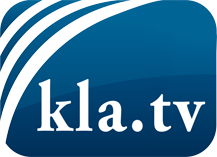 ce que les médias ne devraient pas dissimuler...peu entendu, du peuple pour le peuple...des informations régulières sur www.kla.tv/frÇa vaut la peine de rester avec nous! Vous pouvez vous abonner gratuitement à notre newsletter: www.kla.tv/abo-frAvis de sécurité:Les contre voix sont malheureusement de plus en plus censurées et réprimées. Tant que nous ne nous orientons pas en fonction des intérêts et des idéologies de la système presse, nous devons toujours nous attendre à ce que des prétextes soient recherchés pour bloquer ou supprimer Kla.TV.Alors mettez-vous dès aujourd’hui en réseau en dehors d’internet!
Cliquez ici: www.kla.tv/vernetzung&lang=frLicence:    Licence Creative Commons avec attribution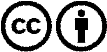 Il est permis de diffuser et d’utiliser notre matériel avec l’attribution! Toutefois, le matériel ne peut pas être utilisé hors contexte.
Cependant pour les institutions financées avec la redevance audio-visuelle, ceci n’est autorisé qu’avec notre accord. Des infractions peuvent entraîner des poursuites.